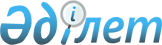 Отдельные вопросы Министерства индустрии и торговли Республики Казахстан
					
			Утративший силу
			
			
		
					Постановление Правительства Республики Казахстан от 23 декабря 2003 года N 1302. Утратило силу - постановлением Правительства РК от 26 ноября 2004 г. N 1237 (P041237)

      В соответствии со статьей 24 
 Конституционного закона 
 Республики Казахстан от 18 декабря 1995 года "О Правительстве Республики Казахстан", а также в целях обеспечения эффективной реализации государственной политики в области управления жилищной и жилищно-коммунальной сферой Правительство Республики Казахстан постановляет:




      1. Внести в некоторые решения Правительства Республики Казахстан следующие дополнения и изменения:




      1) в 
 постановлении 
 Правительства Республики Казахстан от 12 сентября 2002 года N 996 "Вопросы Министерства индустрии и торговли Республики Казахстан" (САПП Республики Казахстан, 2002 г., N 30, ст. 330):



      в Положении о Министерстве индустрии и торговли Республики Казахстан, утвержденном указанным постановлением:



      в пункте 1 после слова "строительством," дополнить словами "жилищно-коммунальной сферой,";



      в пункте 9:



      подпункт 1) после слов "и строительстве," дополнить словами "жилищно-коммунальной сферы,";



      в подпункте 3) слова "и строительства в сфере" заменить словами ",строительства и жилищно-коммунальной сферы в пределах";



      в пункте 10:



      подпункт 1) после слова "строительства," дополнить словами "жилищно-коммунальной сфере,";



      в подпункте 12):



      абзац первый после слова "строительством" дополнить словами ", жилищно-коммунальной сферой";



      абзац второй дополнить словами ", а также жилищно-коммунальной сферой";



      подпункт 1) пункта 11 после слова "строительством," дополнить словами "жилищно-коммунальной сферой,";




      2) в 
 постановлении 
 Правительства Республики Казахстан от 18 ноября 2002 года N 1220 "Некоторые вопросы Министерства индустрии и торговли Республики Казахстан" (САПП Республики Казахстан, 2002 г., N 41, ст. 414):



      в Положении о Комитете по делам строительства Министерства индустрии и торговли Республики Казахстан, утвержденном указанным постановлением:



      пункт 1 дополнить словами ", а также жилищно-коммунальной сферой.";



      в пункте 9:



      в подпункте 1):



      слово "сфере" заменить словом "области";



      дополнить словами ", а также жилищно-коммунальной сфере";



      в пункте 10:



      подпункт 1) дополнить словами ", а также жилищно-коммунальной сфере";



      подпункт 2) после слов "и строительной деятельности" дополнить словами ", жилищно-коммунальной сферы";



      подпункт 4) дополнить словами ", жилищно-коммунальной сферы";



      дополнить подпунктом 5-1) следующего содержания: 



      "5-1) разработка, утверждение и введение в действие в установленном законодательством порядке нормативно-технических документов в жилищно-коммунальной сфере";



      подпункт 9) дополнить словами "и жилищно-коммунальной сфере";



      подпункт 18) дополнить словами ", а также жилищно-коммунальной сфере";



      подпункт 20) после слова "контроля" дополнить словом "(инспектирование)";



      в пункте 11:



      в подпункте 2):



      слово "сфере" заменить словом "области";



      дополнить словами ", а также жилищно-коммунальной сферы";



      подпункт 4) дополнить словами ", а также жилищно-коммунальной сферы";



      подпункт 10) дополнить словами ", а также жилищно-коммунальной сферы";



      в подпункте 12) слова "и строительства" заменить словами ", строительства и жилищно-коммунальной сферы";



      дополнить пунктом 19-1 следующего содержания:



      "19-1. При Комитете действуют:



      1) научно-технический совет по вопросам архитектуры, градостроительства, строительства и жилищно-коммунальной сферы;



      2) архитектурно-градостроительный совет;



      3) экспертные комиссии для рассмотрения вопросов, связанных с решением технических проблем и сейсмостойкого строительства";



      в структуре Комитета по делам строительства Министерства индустрии и торговли Республики Казахстан, утвержденной указанным постановлением:



      в строке "Управление архитектуры, технической экспертизы проектов и жилищной политики" слова "жилищной политики" заменить словами "правовой работы";



      после строки "Управление экономического анализа и ценообразования в строительстве" дополнить строкой следующего содержания:



      "Управление жилищной политики и жилищно-коммунальной сферы".




      2. Настоящее постановление вступает в силу со дня подписания.


 



      

Премьер-Министр




      Республики Казахстан


					© 2012. РГП на ПХВ «Институт законодательства и правовой информации Республики Казахстан» Министерства юстиции Республики Казахстан
				